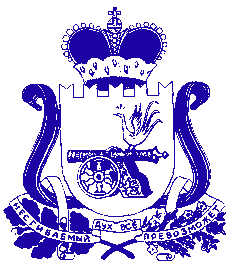 АДМИНИСТРАЦИЯ   ТЕСОВСКОГО  СЕЛЬСКОГО   ПОСЕЛЕНИЯ  НОВОДУГИНСКОГО  РАЙОНА  СМОЛЕНСКОЙ  ОБЛАСТИПОСТАНОВЛЕНИЕот 31.12. 2015 года    № 43Об  утверждении   Порядка и   Методики оценки эффективности предоставленных (планируемых       к        предоставлению) налоговых   льгот по  местным   налогам В соответствии с Налоговым кодексом Российской Федерации, руководствуясь Уставом Тесовского сельского поселения Новодугинского района Смоленской области, в целях повышения эффективности предоставления налоговых льгот по местным налогам Администрация Тесовского сельского поселения Новодугинского района Смоленской области  постановляет:1. Утвердить Порядок оценки эффективности предоставленных (планируемых к предоставлению) налоговых льгот по местным налогам согласно приложению         № 1.2. Утвердить  Методику оценки эффективности предоставленных (планируемых к предоставлению) налоговых льгот по местным налогам согласно приложению №  2.3. Настоящее постановление подлежит размещению в сети Интернет на официальном сайте novodugino.admin-smolensk.ru Администрации муниципального образования «Новодугинский район» Смоленской области в разделе «Тесовское сельское поселение»/Законодательство/Муниципальные правовые акты.4. Контроль за исполнением постановления оставляю за собой.Глава муниципального образованияТесовское сельского поселения    Новодугинского района Смоленской области                А.И. Семенов                              Приложение № 1к постановлению администрацииТесовского сельского поселенияот 31.12.2015 г. № 43 ПОРЯДОКОЦЕНКИ ЭФФЕКТИВНОСТИ ПРЕДОСТАВЛЕННЫХ (ПЛАНИРУЕМЫХ К ПРЕДОСТАВЛЕНИЮ) НАЛОГОВЫХ ЛЬГОТ ПО МЕСТНЫМ НАЛОГАМ  1. Общие положения1.1. Настоящий Порядок устанавливает процедуру проведения оценки эффективности предоставленных (планируемых к предоставлению) налоговых льгот для отдельных категорий налогоплательщиков и ставок налогов по местным налогам.Настоящий порядок не распространяется на муниципальные бюджетные, автономные, казенные учреждения, органы государственной власти Смоленской области, иные государственные органы Смоленской области, органы местного самоуправления муниципального образования Новодугинский район Смоленской области и на категорию налогоплательщиков «физические лица, не являющиеся индивидуальными предпринимателями».1.2. Оценка эффективности предоставленных (планируемых к предоставлению) налоговых льгот проводится в целях определения степени достижения задач, решение которых предполагалось (или предполагается) при их предоставлении, и к которым относятся:1) стимулирование роста налогооблагаемой базы в целях увеличения налоговых платежей в бюджет муниципального образования Тесовское сельское поселение;2) стимулирование использования финансовых ресурсов налогоплательщиков для расширения и обновления производств и технологий в целях увеличения объемов производства и создания новых рабочих мест;3) поддержка социально незащищенных слоев населения.1.3. Результаты оценки эффективности предоставленных (планируемых к предоставлению) налоговых льгот используются в целях:1) разработки проекта решения Совета депутатов Тесовского сельского  поселения о бюджете поселения на очередной финансовый год и плановый период;2) своевременного принятия мер по отмене или корректировке неэффективных налоговых льгот;3) установления налоговых льгот.1.4. Оценка эффективности предоставленных (планируемых к предоставлению) налоговых льгот проводится путем расчетов, осуществляемых с использованием данных налоговой, статистической, финансовой отчетности, а также иной информации, позволяющей произвести необходимые расчеты при проведении оценки эффективности предоставленных (планируемых к предоставлению) налоговых льгот.2. Показатели оценки эффективности налоговых льготПоказателями оценки эффективности налоговых льгот являются:2.1. Бюджетная эффективность налоговой льготы - влияние предоставления налоговой льготы на объемы доходов бюджета сельского поселения.2.2. Под экономической эффективностью налоговой льготы понимается опережающая динамика инвестиций в основной капитал у категории налогоплательщиков, которой предоставлена (планируется к предоставлению) налоговая льгота.Оценка экономической эффективности налоговой льготы осуществляется при предоставлении налоговой льготы налогоплательщикам для расширения и обновления производства и технологий в целях увеличения объемов производства, выпуска конкурентоспособной продукции и создания новых рабочих мест.2.3. Социальная эффективность налоговой льготы - последствия введения налоговой льготы, определяемые показателями, подтверждающими повышение социальной защищенности населения, создание благоприятных условий развития социальной инфраструктуры.Оценка социальной эффективности налоговой льготы осуществляется при предоставлении налоговой льготы отдельным категориям населения, некоммерческим организациям.3. Сроки проведения оценки эффективности налоговых льгот3.1. Оценка эффективности предоставленных (планируемых к предоставлению) налоговых льгот осуществляется в части:1) предоставленных налоговых льгот - ежегодно в срок не позднее трех месяцев со дня предоставления Межрайонной инспекции ФНС №2 по Смоленской области  информации о средствах, недополученных бюджетом поселения в связи с применением налогоплательщиками льгот, установленных Советом депутатов  сельского поселения;2) планируемых к предоставлению налоговых льгот - до 15 сентября текущего финансового года.4. Порядок проведения оценки эффективности предоставленных налоговых льгот4.1. Проведение оценки эффективности предоставленных налоговых льгот осуществляется Администрацией Тесовского сельского поселения Новодугинского района Смоленской области (далее - Администрация сельского поселения).4.2. Оценка эффективности предоставленных налоговых льгот осуществляется по каждому налогу в разрезе категорий налогоплательщиков, которым предоставлены налоговые льготы в виде:1) уменьшения налогооблагаемой базы;2) снижения налоговой ставки.4.3. Расчеты оценки эффективности предоставленных налоговых льгот осуществляются по форме, установленной методикой оценки эффективности предоставленных (планируемых к предоставлению) налоговых льгот, в соответствии с приложением № 2 к настоящему Постановлению.4.4. Результаты оценки эффективности предоставленных налоговых льгот оформляются в соответствии с положениями пункта 6 настоящего Порядка.4.5. По итогам проведенной оценки эффективности предоставленных налоговых льгот Администрация сельского поселения готовит заключение:1) о целесообразности сохранения предоставленных налоговых льгот;2) об отмене предоставленных налоговых льгот;3) о корректировке предоставленных налоговых льгот.5. Порядок проведения оценки эффективностипланируемых к предоставлению налоговых льгот5.1. Предложение о предоставлении отдельной категории налогоплательщиков налоговой льготы и результаты оценки ее эффективности предоставляются инициатором введения налоговой льготы  в Администрацию сельского поселения.5.2. Расчеты оценки эффективности планируемой к предоставлению налоговой льготы осуществляется по форме, установленной методикой оценки эффективности предоставленных (планируемых к предоставлению) налоговых льгот, в соответствии с приложением № 2 к настоящему Постановлению.5.3. Результаты оценки эффективности планируемой к предоставлению налоговой льготы оформляются в соответствии с положениями пункта 6 настоящего Порядка.5.4. По итогам проведенной оценки эффективности, планируемой к предоставлению налоговой льготы, Администрация сельского поселения готовит заключение:1) о целесообразности предоставления налоговой льготы с обоснованием такого вывода;2) об отсутствии целесообразности предоставления налоговой льготы с обоснованием такого вывода.6. Оформление результатов оценки эффективности предоставленных (планируемых к предоставлению) налоговых льгот6.1. Результаты оценки бюджетной, экономической и социальной эффективности предоставленных (планируемых к предоставлению) налоговых льгот оформляются Администрацией сельского поселения по форме согласно приложению к настоящему Порядку.Приложение к порядку оценкиэффективности предоставленных(планируемых к предоставлению)налоговых льгот по местным налогамРезультаты оценки эффективностипредоставленных (планируемых к предоставлению) налоговыхльгот по местным налогампо состоянию на "___"___________ 20__ года Главный специалист ________________ __________ ______________________                       (должность)    (подпись)  (расшифровка подписи)"___"___________ 20__ г.Примечание: Разделы 6, 7, 8 заполняются с учетом п. 2 настоящего Порядка.Приложение № 2к постановлению администрацииТесовского сельского поселенияНоводугинского района Смоленской областиот 31декабря  2015 г. № 43 МЕТОДИКАОЦЕНКИ ЭФФЕКТИВНОСТИ ПРЕДОСТАВЛЕННЫХ (ПЛАНИРУЕМЫХ К ПРЕДОСТАВЛЕНИЮ) НАЛОГОВЫХ ЛЬГОТ ПО МЕСТНЫМ НАЛОГАМ1. Оценка бюджетной эффективности предоставленной (планируемой к предоставлению) налоговой льготы.Для оценки бюджетной эффективности, предоставленной (планируемой к предоставлению) налоговой льготы используется показатель бюджетной эффективности налоговой льготы.Показатель бюджетной эффективности налоговой льготы рассчитывается по формуле:                К         = SUM Д  - СНЛ ,            бюдж.эф.         i   i      in    где:        К         - показатель бюджетной эффективности;   бюдж.эф.       Д  - поступления в бюджет от категории налогоплательщиков за i-ый год;        i    СНЛ   -   сумма   налоговой   льготы,  предоставленной  (планируемой  к предоставлению) категории       in          налогоплательщиков в i-ом году;    n - период действия льготы. В случае бессрочного действия льготы n = 6.    Налоговые  льготы  имеют  положительную  бюджетную  эффективность, еслипоказатель бюджетной эффективности больше или равен нулю,   К           >= 0.                                                                                                           бюдж.эф.2. Оценка экономической эффективности предоставленной (планируемой к предоставлению) налоговой льготы.Для оценки экономической эффективности предоставленной (планируемой к предоставлению) налоговой льготы используется коэффициент экономической эффективности налоговой льготы.Коэффициент экономической эффективности налоговой льготы рассчитывается по формуле:                         И    (ПИЛ  - ПИО )                          i-1      i             i            К         = ---------------------,         эк.эф.,i               СНЛ                                        i    где:    К           - коэффициент экономической эффективности в i - м году; эк.эф.,i    И    - инвестиции в основной капитал  по  категории налогоплательщиков,   i-1      которым предоставлена налоговая льгота, в год, предшествующий i-му;    ПИЛ  - коэффициент прироста инвестиций в основной капитал по категории       i   налогоплательщиков,  которым  предоставлена  (планируется к                                                                                                                                                                                                                                                                                            предоставлению) налоговая льгота, в i-м году к предыдущему году;    ПИО  - коэффициент  прироста  инвестиций  в основной  капитал  в поселении       i       в i-м году к предыдущему году;    СНЛ  - сумма     налоговой     льготы,     предоставленной    категории       i        налогоплательщиков в i-м году.    Налоговые  льготы имеют положительную экономическую эффективность, если коэффициент экономической эффективности больше единицы, К     > 1.                                                                                                    эк.эф.,iПоказатели, используемые для оценки экономической эффективности, оформляются по форме согласно приложению № 1 к настоящей Методике.3. Оценка социальной эффективности предоставленной (планируемой к предоставлению) налоговой льготы.Расчет оценки социальной эффективности предоставленной (планируемой к предоставлению) налоговой льготы проводится по 6 качественным критериям:1) соответствие предоставленной (планируемой к предоставлению) налоговой льготы целям социально-экономического развития сельского поселения;2) широта охвата налоговой льготы;3) влияния налоговой льготы на доходы поселения;4) прозрачность предоставления налоговой льготы;5) адресность предоставления налоговой льготы;6) достижение цели предоставления налоговой льготы.Для каждого критерия установлены показатели веса критерия Вк и оценки критерия Ок согласно приложению № 2 к настоящей Методике.Оценка социальной эффективности предоставленной (планируемой к предоставлению) налоговой льготы рассчитывается по формуле:    О       = SUM Вк  x Ок , соц.эф         i     i    где:        О       - оценка социальной эффективности налоговой льготы;     соц.эф    Вк - показатель веса i критерия;      i    Ок - показатель оценки i критерия.      iНалоговые льготы имеют положительную социальную эффективность, если оценка социальной эффективности больше или равна единице.Приложение № 1к методике оценки эффективности предоставленных(планируемых к предоставлению)налоговых льгот по местным налогамПоказатели оценки экономической эффективности предоставленных(планируемых к предоставлению) налоговых льготПриложение № 2к методике оценкиэффективности предоставленных(планируемых к предоставлению)налоговых льгот по местным налогамПоказатели оценки социальной эффективности предоставленных(планируемых к предоставлению) налоговых льготN 
п/пНаименование
налогаСодержание
льготыВеличина   
потерь     
бюджета    
поселения в   
результате 
применения 
льготы     
(тыс. руб.)Поступления
по налогам 
за год     
(тыс. руб.)Бюджетная    
эффективность
налоговой    
льготыЭкономическая
эффективность
налоговой    
льготыСоциальная   
эффективность
налоговой    
льготы12345678N 
п/пПоказателиГод,     
предшествующий
отчетномуОтчетный 
финансовый
годТекущий 
финансовый
годОчередной
финансовый
годПлановый
период 
(1-й  
год)Плановый
период 
(2-й  
год)123456781 Инвестиции в основной капитал в поселении, тыс. руб.          2 Коэффициент прироста инвестиций в основной капитал 
в поселении  3 Инвестиции в основной капитал по категории          
налогоплательщиков, тыс. руб.          4 Коэффициент прироста инвестиций в основной капитал 
по категории налогоплательщиков 5 Сумма налоговой льготы,            
предоставленной (планируемой к предоставлению) категории          
налогоплательщиков, тыс. руб.          Наименование критерияВк    
в баллахОк    
в баллах12341.Соответствие предоставленной (планируемой к  предоставлению) налоговой льготы целям социально-экономического развития поселения                                        0,2X1.1.Налоговая льгота соответствует целям социально-экономического развития поселения                                        11.2.Налоговая льгота не соответствует целям социально-экономического развития поселения                                        02.Широта охвата налоговой льготы                  0,2X2.1.Налоговой льготой пользуются (смогут            
воспользоваться) более 50 налогоплательщиков  12.2.Налоговой льготой пользуются (смогут            
воспользоваться) менее 50 налогоплательщиков  03.Влияние налоговой льготы на доходы поселения                                        0,2X3.1.Выпадающие доходы от предоставления (в случае предоставления) налоговой льготы составляют менее 2% от поступлений (планируемых поступлений) налога в бюджет поселения            3    3.2.Выпадающие доходы от предоставления (в случае предоставления) налоговой льготы составляют от 2% до 5% от поступлений (планируемых поступлений) налога в бюджет поселения             2    3.3.Выпадающие доходы от предоставления (в случае предоставления) налоговой льготы составляют от 5% до 10% от поступлений (планируемых поступлений) налога в бюджет поселения             1    3.4.Выпадающие доходы от предоставления (в случае предоставления) налоговой льготы составляют более 10% от поступлений (планируемых поступлений) налога в бюджет поселения             0    4.Прозрачность предоставления налоговой льготы    0,1   X    4.1.Ответственному лицу, осуществляющему оценку эффективности предоставленных (планируемых к предоставлению) налоговых льгот, известны все отдельные получатели льгот и суммы выпадающих доходов бюджета поселения по каждому получателю налоговой льготы                                2    4.2.Ответственному лицу, осуществляющему оценку эффективности предоставленных (планируемых к предоставлению) налоговых льгот, известны либо отдельные получатели льгот, либо сумма выпадающих доходов бюджета поселения в результате предоставления налоговой льготы                 1    4.3.Ответственному лицу, осуществляющему оценку эффективности предоставленных (планируемых к предоставлению) налоговых льгот, не известны получатели льгот, нет информации о сумме выпадающих доходов бюджета поселения в результате предоставления налоговой льготы              0    5. Адресность предоставления налоговой льготы      0,1   X    5.1.Налоговой льготой не могут воспользоваться налогоплательщики, в отношении которых предоставление льготы является целесообразным, с целью минимизации налогообложения             1    5.2.Налоговой льготой могут воспользоваться налогоплательщики, в отношении которых предоставление льготы является целесообразным, с целью минимизации налогообложения             0    6.Достижение цели предоставления налоговой льготы 0,2   X    6.1.В результате предоставления налоговой льготы наблюдается (прогнозируется) улучшения положения социально незащищенных категорий граждан, условий развития социальной инфраструктуры                                  1    6.2.В результате предоставления налоговой льготы не наблюдается (не прогнозируется) улучшения положения социально незащищенных категорий      
граждан, условий развития социальной инфраструктуры                                  0    